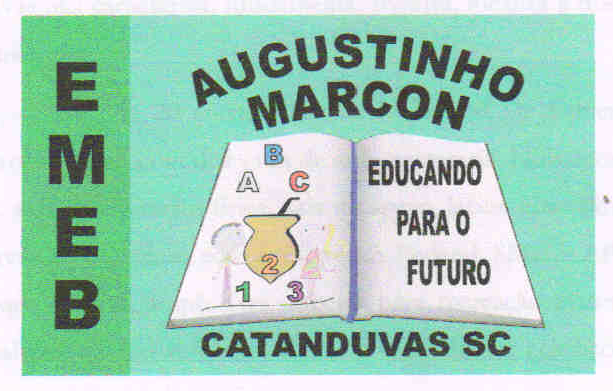                                                                     ESCOLA MUNICIPAL DE EDUCAÇÃO BÁSICA AUGUSTINHO MARCON     			                    CATANDUVAS-SC                                                                   DIRETORA: TATIANA M. B. MENEGAT.			                    ASSESSORA: TÉCNICA-PEDAGÓGICA MARISTELA APª. B. BARAÚNA			                    ASSESSORA: TÉCNICA-ADMINISTRATIVA MARGARETE DUTRA			                    PROFESSORA: MARLI MONTEIRO DE FREITAS			                    2º ANO SEQUÊNCIA DIDÁTICA – ARTES19/10/2020 A 23/10/2020TEMA: TRABALHANDO AS EMOÇÕESCONTEÚDO: PRODUÇÃO ARTÍSTICA;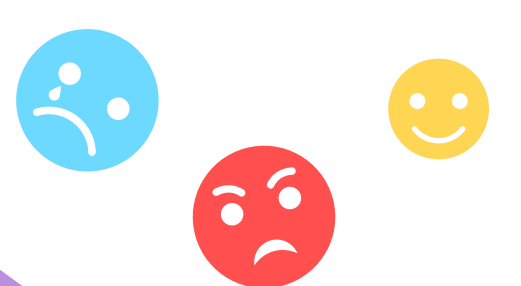 TRABALHAR AS EMOÇÕES DESDE CEDO É FUNDAMENTAL. É O RECONHECIMENTO DAS EMOÇÕES QUE IRÁ NOS AUXILIAR A COMPREENDÊ-LAS, LIDAR MELHOR COM AS SITUAÇÕES E O COM AQUILO QUE SENTIMOS SOLUCIONAR CONFLITOS COM MAIS FACILIDADE E COM MENOS SOFRIMENTO. É O INÍCIO DO PROCESSO DE INTELIGÊNCIA EMOCIONAL, QUE FAVORECE TAMBÉM O APRENDIZADO.MUITAS VEZES UMA CRIANÇA CHORA PARA CONSEGUIR O QUE QUER, POR EXEMPLO, EXATAMENTE PORQUE NÃO SABE COMPREENDER E DESCREVER AS SUAS EMOÇÕES, NÃO SABE EXPRESSÁ-LAS DA FORMA MAIS EFICAZ, ENTÃO DISPÕE DA REAÇÃO QUE CONHECE E QUE ACREDITA SER A ÚNICA POSSÍVEL: CHORAR. ISSO EXPLICA TAMBÉM DIVERSOS COMPORTAMENTOS, COMO: UMA CRIANÇA QUE PASSA POR UM PROCESSO DE LUTO OU DE CONFLITOS EM CASA E PASSA A SE COMPORTAR DE MANEIRA AGITADA E AGRESSIVA POR NÃO COMPREENDER O QUE ESTÁ SENTINDO E NÃO SABER LIDAR COM ESSES NOVOS SENTIMENTOS.1-ATIVIDADES: CAÇA-PALAVRAS DAS EMOÇÕESENCONTRE AS  EMOÇÕES (TRISTEZA, SURPRESA, ALEGRIA, RAIVA, CHORO, MEDO, GARGALHADA) E PINTE CADA PALAVRA UMA DE  CADA COR DIFERENTES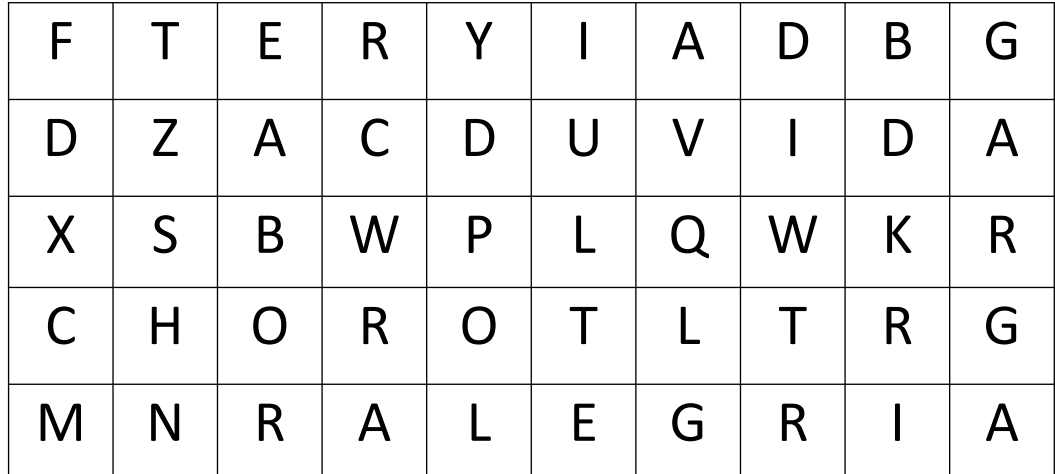 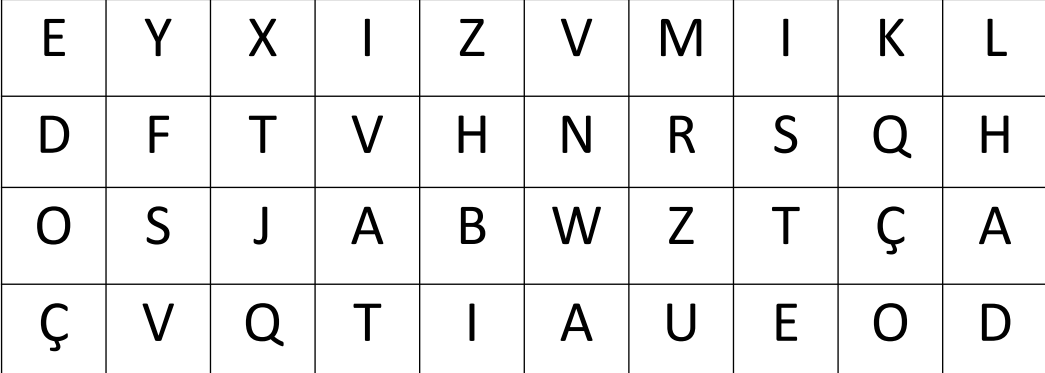 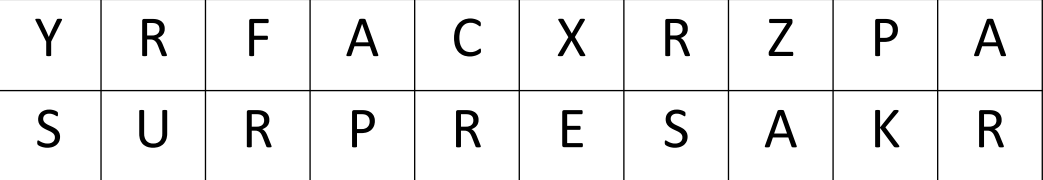 2-ATIVIDADE: SEGUE ALGUMAS IMAGEM DE EMOÇÕES  ABAIXO PARA ESCOLHER UMA E DESENHAR NO CADERNO.IMAGENS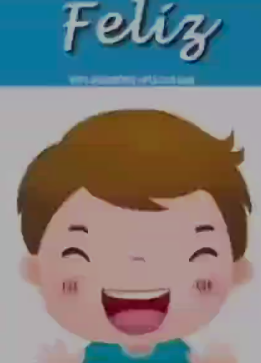 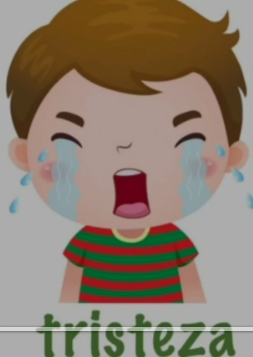 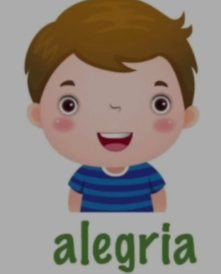 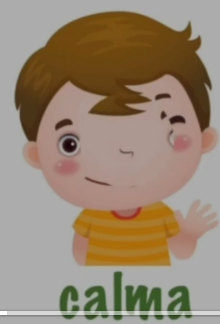 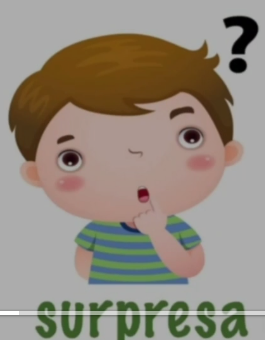 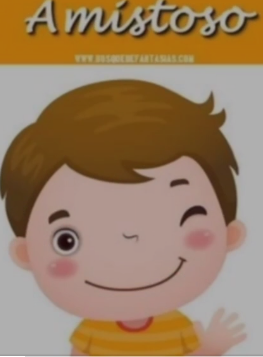 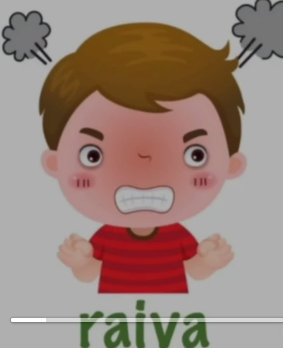 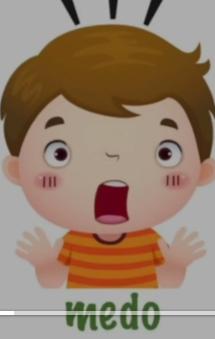 REGISTRE AS  ATIVIDADE POR FOTO E MANDE NO PARTICULAR DA PROFESSORA MARLIÓTIMA SEMANA!!!!!